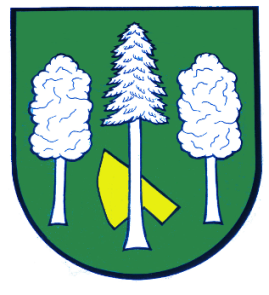 Hlášení ze dne 11. 10. 20211) Pojízdná prodejna ROSNIČKA přijede do naší obce se svojí prodejnou v úterý 12. 10. 2021 v 10:45 hodin na místo Daskabát "u bývalých potravin" a v 11:15 hodin na místo Daskabát  "horní zastávka" a bude prodávat obvyklý sortiment krmiv pro domácí a hospodářská zvířata, drogistické potřeby a základní potraviny. 